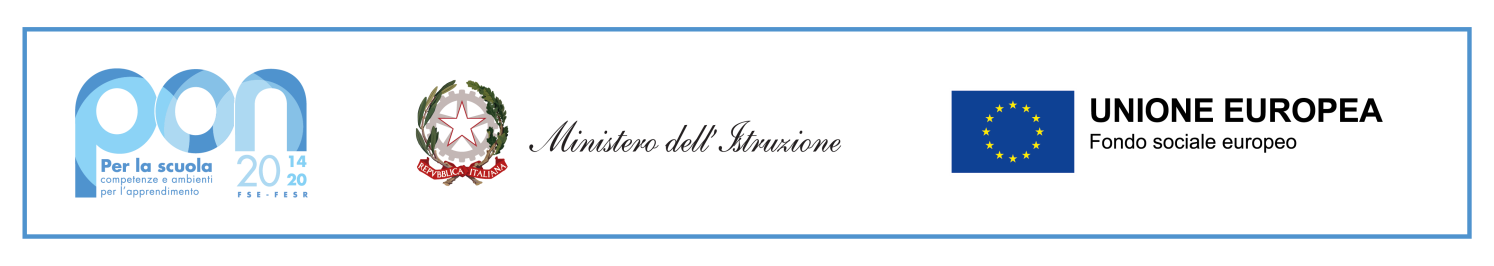 CARTA INTESTATA ISTITUTOProt. n°OGGETTO: DECRETO INCARICO personale di supporto amministrativo aventi manifestato disponibilità alla partecipazione al progetto:Fondi Strutturali Europei – Programma Operativo Nazionale “Per la scuola, competenze e ambienti per l’apprendimento” 2014-2020 - Fondo europeo di sviluppo regionale (FESR) – REACT EUAsse V - Priorità d'investimento: 13i - (FESR) “Promuovere il superamento degli effetti della crisi nel contesto della pandemia di COVID-19 e delle sue conseguenze sociali e preparare una ripresa verde, digitale e resiliente dell’economia” – Obiettivo specifico 13.1: Facilitare una ripresa verde, digitale e resiliente dell'economia -Azione 13.1.2 “Digital board: trasformazione digitale nella didattica e nell’organizzazione”CNP: ____________________CUP: ____________________LA DIRIGENTE SCOLASTICAVISTO	 il Decreto Legislativo 30 marzo 2001, n. 165 recante "Norme generali sull'ordinamento del lavoro alle dipendenze della Amministrazioni Pubbliche" e ss.mm.ii.;VISTO	 il DPR 275/99, concernente norme in materia di autonomia delle istituzioni scolastiche;VISTA	 la circolare della Funzione Pubblica n.2/2008;VISTO 	il D.I. 129/2018, concernente “Regolamento concernente le Istruzioni generali sulla gestioneamministrativo-contabile delle istituzioni scolastiche"; VISTA 	la circolare n° 2 del 2 febbraio 2009 del Ministero del Lavoro che regolamenta i compensi, gli aspetti fiscali E contributivi per gli incarichi ed impieghi nella P.A.VISTE	 le linee guida dell’autorità di gestione P.O.N. di cui alla nota MIUR 1588 DEL 13.01.2016 recanti indicazioni in merito all’affidamento dei contratti pubblici di servizi e forniture al di sotto della soglia comunitaria;VISTI	i Regolamenti (UE) n. 1303/2013 recanti disposizioni comuni sui Fondi strutturali e di investimento europei, il Regolamento (UE) n. 1301/2013 relativo al Fondo Europeo di Sviluppo Regionale (FESR) e il Regolamento (UE) n. 1304/2013 relativo al Fondo Sociale Europeo;VISTO 	l’avviso di reclutamento FIGURE DI SUPPORTO AMMINISTRATIVO interni Prot. n° ______________VISTO 	le disponibilità manifestate e pervenute nei tempi previsti dall’avvisoRITENUTE valide le candidature pervenute ASCOLTATE le esigenze dei partecipanti in meritoDECRETAArt.2 Affidamento incaricoViene affidato il seguente incarico nel rispetto della disponibilità manifestata e in osservanza dei principi di rotazione e pari opportunitàSig. ________________Incarico di SUPPORTO AMMINISTRATIVO per n° ____ORESig. ________________Incarico di SUPPORTO AMMINISTRATIVO per n° ____OREArt. 3 Orario di servizioIl servizio da svolgere nel periodo tra la fine dell’anno scolastico 2020/2021 e la fine dell’anno scolastico 2021/2022 sarà riportato nella lettera di incaricoArt. 4 CompitiI compiti da svolgere sono quelli stabiliti dalle circolari ministeriali richiamate in premessa e contenuti nell’avviso di reclutamentoArt. 5 CompensoIl compenso viene stabilito in euro 14,50 orari lordo dipendente così come previsto dall’avviso pubblico e relativi allegati del MinisteroArt. 6 NominaAl presente decreto seguirà immediata lettera di incarico 	La dirigente scolastica